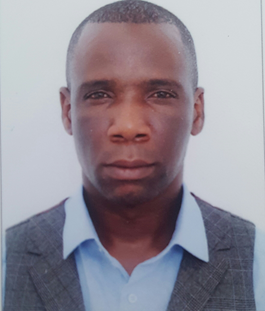 PROFILEVery passionate for child care and young adults grooming and equipping them socially and academically. With more than 7 years of teaching experience, I am armed with a cocktail of skills to unleash a generation shrouded with great knowledge, wisdom and understanding to discover their inborn and or acquired gifts and talents to make indelible impact in their societies and the world at large.SKILLS:Excellent with children and young adultsTeaching expertRobust communication SkillsClassroom ManagementComputer literateAbility to handle pressureFlexibility and adaptabilityNationality                ZimbabweanSex                             MaleMarital Status            MarriedAge                            37Visa type                   VisitVisa expiry date       15 Nov 2019Availability                Immediately innocent-393471@2freemail.comTravelling and researchScript / song/ poem / book writingPlaying chessFishingINNOCENT ASSISTANT TEACHER/AUTHOR/COUNSELLOREDUCATIONSt Phillips Magwenya High School [1996 - 2001] ATTAINED:7 Subjects @ Secondary School2 Subjects @ High SchoolCambridge International College [2017 – 2019]AWARDED:International Diploma in Education, Classroom Management and PsychologyLiving Waters Theological Seminary [2008 – 2013]AWARDED:Diploma in MinistryDiploma in TheologyAdvanced Certificate in Prison MinistryOTHER QUALIFICATIONSDiploma in Sales and MarketingCertificate in Basic Fire FightingCertificate in First Aid[Customer Care Representative][Dates: From June 2016– January 2019]Duties and Responsibilities Operating reception switch boardCustomer handling and information CentreAssessment of Visitor request forms (VRF)Managing checking-in and checking-out of Emirates Staff from apartmentsHandling key inventoryClosed Circuit Television (CCtv) Monitoring and Trouble ShootingEmergence firefighting and rescue procedures [Primary & Secondary teacher][Dates: From Jan 2002 – Dec 2007 & Jan 2014 – Dec 2015]Duties and Responsibilities Maintaining complete and accurate records 0f each student’s academic, social and emotional growth using school wide based formative and summative assessmentsPlanning, documenting and carrying out daily lessons that align to the education, school curriculum and academic standardsEstablishing consistent and logical limits, expectations, and classroom routines for students to allow maximization of learningFacilitating parent-teacher conferences, providing written materials as requiredParticipating in the development of curriculum and assess its effectiveness in the classroomHandling stressful situations with grace, patience, understanding and flexibilityCollaborating with work colleagues to share experience and knowledge